		Kings Ripton Parish Council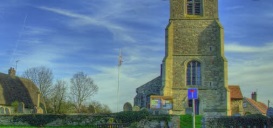 Chairman: 	Mr Paul Bassitt Parish Clerk: 	Mrs Irene Healiss					Address:	5 Blenheim Road, Ramsey, PE261AL	Tel:		07866758445Email:		clerk.kingsripton.pc@gmail.com___________________________________________________________________________________________NOTICE OF MEETING: 	Full Council TIME: 			7:00pmDATE: 			Tuesday 8th March 2022VENUE: 		Village Hall, School Lane, Kings Ripton, PE28 2NLPlease do not attend if you are currently experiencing Covid symptoms or should be self-isolating.All members of the Council are hereby summoned to attend for the purposes of considering and resolving the business to be transacted at the meeting as set out below.Members of the public and press are welcome to attend the meeting and time will be made during the meeting for members of the public to address the Council.Irene Healiss, Clerk to Kings Ripton Parish Council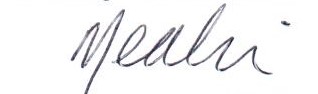 											Irene Healiss 2nd March 2022MEMBERS: 5            QUORUM: 3AGENDA0063/3-22	 To receive and approve apologies for absence.0064/3-22	To receive Disclosable Interests Declarations.Members of the Council are subject to the Relevant Authorities (Disclosable Pecuniary Interest) Regulations 2012. All dispensation requests must be made to the Clerk prior to the meeting.0065/3-22	To approve minutes of the meeting on 11th January 2022.0066/3-22	Matters arising from minutes of 11th January 2022Close of meeting0067/3-22	Public ParticipationThis section (at the Chairman’s discretion may last up to 15 minutes) is to ask questions of, and make comments, regarding the Parish Council. Questions not answered at this meeting will be answered in writing to the person asking the question or may appear as an agenda item for the next meeting.Re-opening of meeting0068/3-22	Information and reports.Receive reports from County and District Councillors.May Election information.CIL application update for proposed Sapley Road pathway – Cllrs Bassitt and R Rayner.Village mobile library update.Feedback from ‘We Out Here’ licencing sub-committee meeting – Cllr R Rayner. Online meeting to be held by event organisers on 13/4/22.Living Sport funding opportunity.0069/3-22	Village and Community.A141 consultation and Huntingdonshire Landscape and Townscape local draft – any updates from letters submitted by the PC – Cllrs Embley and P Rayner.Queens Jubilee - possible village event to be discussed and PC community tree purchase update. To agree purchase for a village plaque.Great British Spring Clean – 25th March – 10th April. To agree PC involvement.Defibrillator training and first aiders update– Cllr R Rayner.SID support team for the village – update.Litter picking and road sweeping.Village traffic, road closures and security concerns.0070/3-22	AllotmentsNone.0071/3-22	Planning Applications21/02806/OUT- Proposal: Demolition of existing dwelling and kennels and erection of 5 dwellings, all matters reserved at The County Kennels Sapley Road Kings Ripton. Extension to comments approved by case officer for 9/3/2022.21/02763/HHFUL – Proposed first floor and single-story extension at 4 Walden court, Kings Ripton, PE28 2FR. Extension to comments approved by case officer for 9/3/2022.Permitted/Refused/WithdrawnNone.0072/3-22	Finance(s150, s111 LGA 1972)To approve accounts for payment. To approve the Clerk’s expenditure and 6.5 hours overtime.Monthly bank reconciliations – (January, February)To agree pay award for local government services at 1.75% and accordingly backdate pay from 1/4/21-31/3/22.	Payments for February 2022Payments for March 20220073/3-22	Matters as agenda items for future consideration (decisions cannot be made under this item)0074/3-22	Correspondence		None received.0075/3-22	The following item is to be held as a closed meeting due to personal information.Public Bodies (Admission to Meetings) Act 1960 S1(2).Staffing matter – vacancy update.Parish maintenance contract – to review and agree parish contractor.To agree the date of the next Parish Council meeting.18/2/2022        S/OClerk’s expenses.National Woodland Trust.£7.50£35.9518/2/2022        S/OIrene Healiss salary£313.3018/2/2022        S/OHMRC£78.2018/03/2022       S/OClerks’ expenses – flash drive.Expenses.£7.99£7.5018/03/2022       S/OIrene Healiss Salary (incl. O/T)£249.3518/03/2022       BACSCAPALC (incl. DPO)£210.7418/03/2022       S/OHMRC£62.4031/03/2022       D/DUnity charge£18.00